ELŐTERJESZTÉSÁbrahámhegy Község Önkormányzata Képviselő-testületének2016. május   -i soron következő nyílt üléséreTisztelt Képviselő Testület!A H2 Ábrahám Kft.  kérelemmel fordult a képviselő-testülethez, hogy a strandon  a tavalyi évhez hasonlóan területet szeretne bérelni asztalok kihelyezése céljából.  A Kft. által bérelni kívánt terület 19,2 m2. Kérelmező kéri az általa bérelt büfé bérleti jogviszonyának végéig a terület bérbeadását, azaz 2021. október 31-ig.Tájékoztatom a képviselő-testületet, hogy a 2015. évben június 1. napjától augusztus 31. napjáig bérelt 19,2 m2 területrészt a Kft. asztalok elhelyezése céljából. A  bérleti díj mértéke nettó 1.000 Ft/m2 összegű volt.  Kérem a T. Képviselő-testület, hogy az előterjesztést megtárgyalni, a határozati javaslatot elfogadni szíveskedjenek. Ábrahámhegy, 2016. május 2.		Tisztelettel:							Vella Ferenc Zsolt 							    polgármester HATÁROZATI JAVASLATÁBRAHÁMHEGY   KÖZSÉG ÖNKORMÁNYZATA KÉPVISELŐ-TESTÜLETÉNEK…/2016.(V.30.)  HATÁROZATAA községi strandon terület bérbeadásárólÁbrahámhegy Község  Önkormányzatának Képviselő-testülete  a H2 Ábrahám Kft.  (8256 Ábrahámhegy, Klastrom u. 35.)  kérelmét támogatja és az önkormányzat   tulajdonát képező Ábrahámhegy községi strandon (1040 hrsz.) 19,2 m2 nagyságú területrészt bérbead részére az alábbiak szerint: A bérleti jogviszony időtartamát 2016. június 1.- 2021. október 31. -ig határozza meg. A bérleti díj összege: nettó 1.000 Ft/m2/év.felkéri Vella Ferenc  Zsolt polgármestert, hogy a bérlőt a döntésről értesítse.felhatalmazza Vella Ferenc Zsolt polgármestert a szerződés aláírására és Tóth Zsuzsanna költségvetési- és adóosztályvezető-helyettest  az ellenjegyzésére. Felelős: 	Vella Ferenc Zsolt polgármester		Tóth Zsuzsanna költségvetési- és adóosztályvezető-helyettesHatáridő: 	elfogadásra azonnalszerződéskötésre: 2016. június 1.   ÁBRAHÁMHEGY KÖZSÉG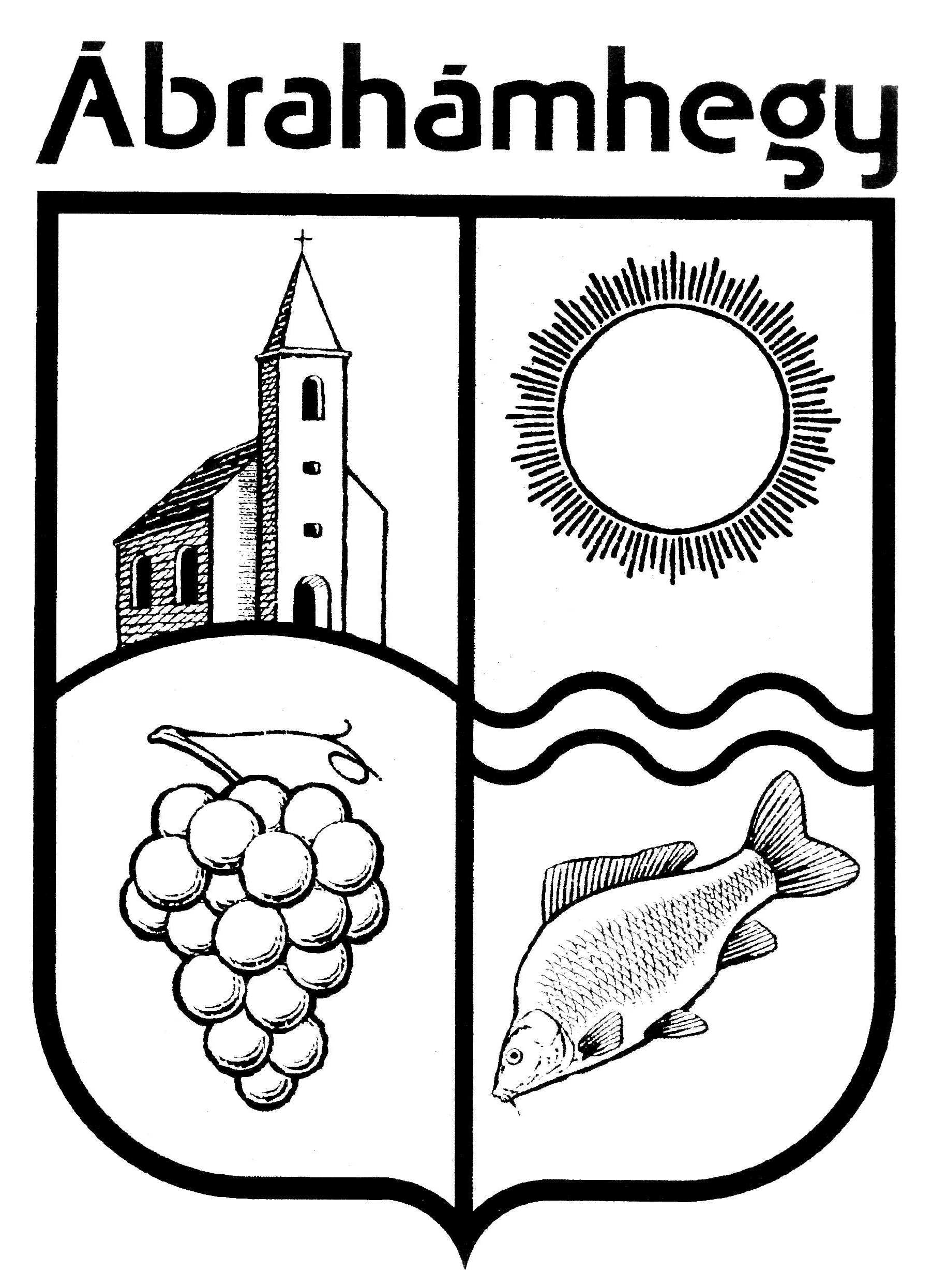 POLGÁRMESTERÉTŐL8256 Ábrahámhegy, Badacsonyiút 13.    A határozati javaslatot törvényességi szempontból megvizsgáltam:Wolf  Viktória jegyzőTelefon: +36 87 471 506A határozati javaslatot törvényességi szempontból megvizsgáltam:Wolf  Viktória jegyzőTárgy:H2  Ábrahám Kft. területbérleti kérelmeElőterjesztő:Vella Ferenc Zsolt polgármesterElőkészítő:Kovácsné Auer Katalin igazgatási ügyintézőMelléklet:kérelem másolatbanMeghívott:---A döntés meghozatala egyszerű többséget igényel.A döntés meghozatala egyszerű többséget igényel.